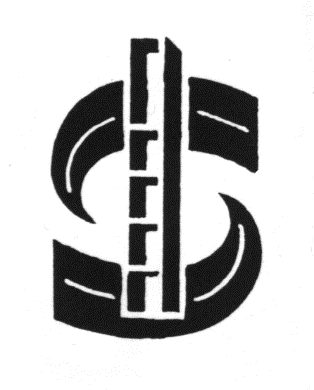 Informationen zur TaufeLiebe Eltern und Erziehungsberechtigte,Sie wollen Ihr Kind taufen lassen. Das freut uns als Kirchgengemeinde sehr! In der Taufe wird ja besiegelt, was Gott schon lange getan hat: Er hat Ihr Kind angenommen und will es durch das Leben begleiten. Wir als Kirchengemeinde und Sie, wir feiern das in der Taufe.Damit wir die Taufe gemeinsam auch in Ihrem Sinne gestalten können, gibt es hier ein paar Hinweise zur Vorbereitung. Dann können wir in unserem Gespräch alle Fragen leicht klären.Für die evangelische StephanusgemeindeIhr Pastor Matthias Opitz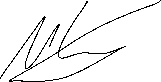 Hier ein Paar Fragen, die Sie im Vorfeld überdenken können:Möche jemand die Lesung des Taufevangeliums übernehmen? Möchte ein Pate den Taufspruch sagen?Möchte ein Pate einen Segensspruch für den Täufling sagen?Gibt es noch andere Kinder, die in die Taufe einbezogen werden sollen?Zur Vorbereitung der Taufe benötigen wir folgende Dinge:GeburtsurkundeEine Kopie kann im Gemeindebüro erstellt werden.PatenbescheinigungenDie Paten bekommen die Patenbescheinigung in ihrer Heimatgemeinde. In der Regel wird diese direkt an die Stephanusgemeinde geschickt. Auf jeden Fall wäre es gut, wenn Sie mit die Namen der Paten, den Wohnort und die Konfession schon vor dem Taufgespräch mitteilen könnten.DimissorialeWenn die Stephanusgemeinde nicht Ihre Heimatgemeinde ist, bitten Sie Ihre Heimatgemeinde um ein Dimissoriale. Dieses kann direkt an die Stephanusgemeinde geschickt werden. TaufspruchBitte suchen Sie sich einen Taufspruch für Ihr Kind aus. Hier können Sie fündig werden: http://taufspruch.de/step1.php Es wäre wunderbar, wenn Sie mir den Taufspruch schon vor dem Taufgespräch zuschicken könnten.Taufkerze: Eltern oder Paten können eine Taufkerze selbst gestalten oder kaufen. Falls Sie das nicht möchten, können Sie auch eine  Taufkerze in der Gemeinde erwerben.Bei Fragen wenden Sie sich gerne an mich: opitz.matthias@gmail.com, 015752767630 oder unsere Gemeindesekretärin Frau Effler kg.stephanus@evlka.de 0551- 79091410.